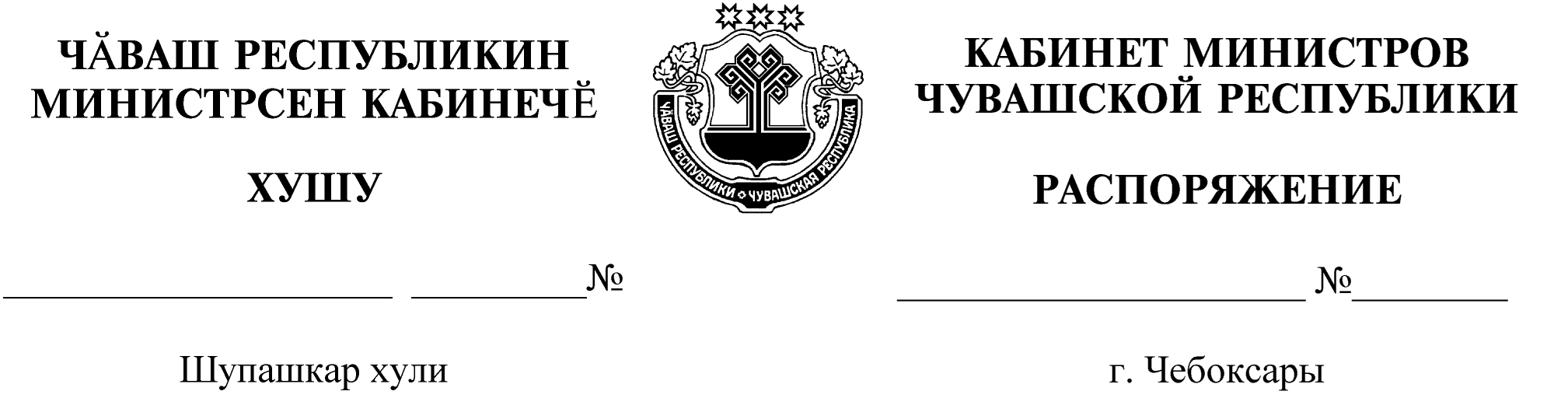 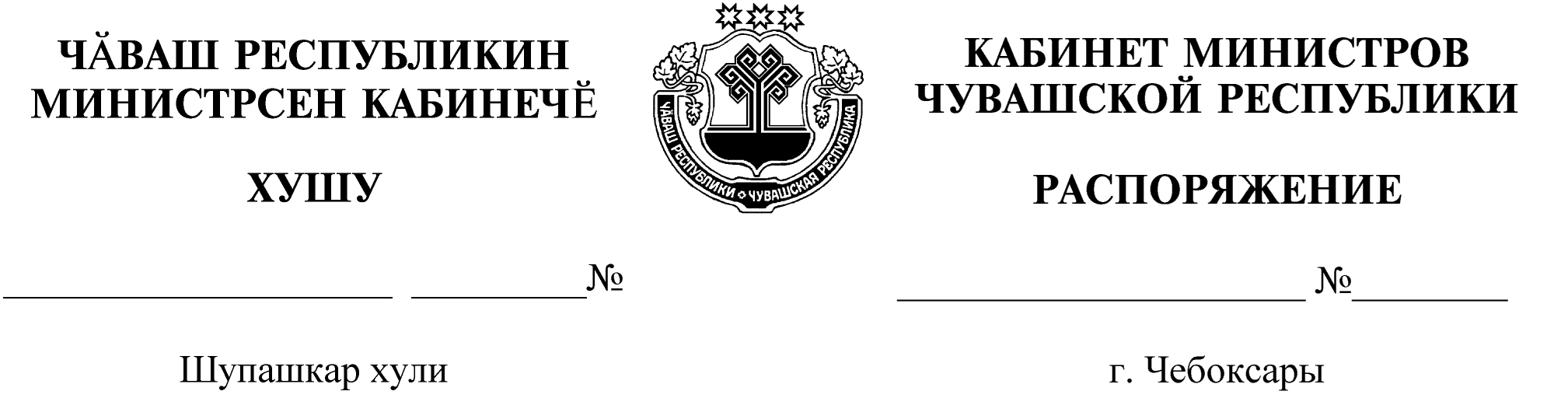 Освободить Богуславского Георгия Леонидовича от должности заместителя министра культуры, по делам национальностей и архивного дела Чувашской Республики.Председатель Кабинета Министров          Чувашской Республики                                                                    О.Николаев